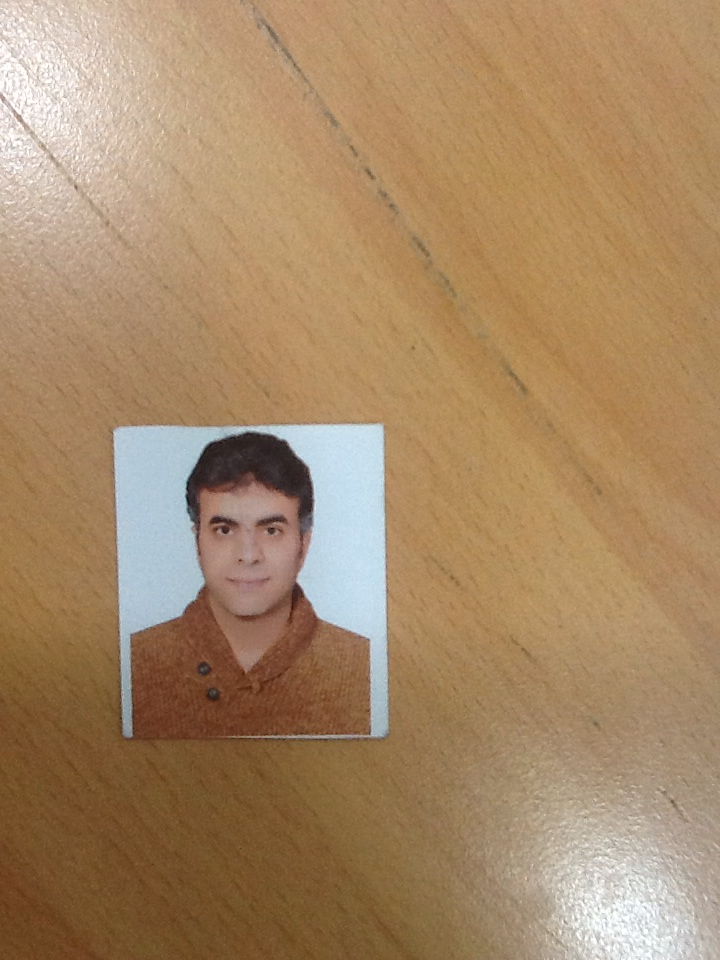 CVD.Mohamed Mostafa Radwan Personal data:             -Date of birth: 9/9/1978-Nationality : Egyptian          -Married -Phone:0096599980572 & 00201220821270-Mail: mahamedmostafa80@yahoo.com         mido19781@gmail.comEducation & qualifications :-Bachelor of medicine and general surgery  from Benha faculty of medicine 03/03/2003: very good.-Master degree in Anaesthesia & ICU  07/02/2007: very good.(Benha university hospitals)-MD degree in Anaethesia & ICU(Benha university hospitals.08/05/2013.Fellowship of regional anesthesia from Balgrist hospital , switzerland Fellow of north cumbria university hospitals , UKExperience:-Worked as house officer in Benha university hospitals 01/03/2003 to 29/02/2004.-physician in charge in health affairs directorate in kalubia from 03/05/2004 to 09/07/2004-Anaesthesia & ICU resident in Benha university           hospitals from 10/07/2004 to 18/07/2007.-demonstrator in anesthesia and ICU in Benha university hospitals from 18/07/2007 to 09/05/2008.-Assistant lecturer in anaesthesia & ICU Benha university hospitals 09/05/2008 to 26/01/2014-Lecturer in anaesthesia & ICU 26/01/2014 until now.Key achievements & relevant experiences:- Main author for publication in British journal of anesthesia ( is interscalene block posterior approach can cause complete quadriplegia with patient undergo shoulder surgery in sitting position?) 10/2013.-poster abstracts presentation in Asian congress of anesthesiology in singapore ( comparative study between three different methods of awareness of anesthesia in spine surgeries )2013.-poster abstract presentation in New Zealand annual meeting congress 2013. ( is interscalene block posterior approach can cause complete quadriplegia with patient undergo shoulder surgery in sitting position?).- ultrasound use in regional anesthesia training course . East Surrey hospital , UK 10/2011.- teaching staff member as lecturer of anesthesiology in Benha university hospital , anesthesia and ICU departement.- teaching staff in kuwait board of anesthesiology.- regional speaker in kuwait ground round of anesthesia and ICU ... Timing of surgery in fracture femur in geriatrics-Anaesthesia senior registrar in Helal orthopaedic governmental hospital in Cairo 2007-2009.-ICU registrar in Egypt national institute of chest diseases 2005-2007.-Anaesthesia senior registrar in Alrazi governmental orthopaedic hospitals in Kuwait 18/08/2009until now.-Member in American society of anaesthesiology-Member in European society of regional anaesthesia .-Basic life support provider from American Heart Association.-Basic life support instructor from American Heart Association.-Advanced life support provider from American Heart Association.-Advanced trauma life support from American college of surgeons.-Attendant of many conferences and training courses in Egypt , Kuwait and Europe.-speaker in many anesthesiology meetings and conferences.Field of interest: -Regional anaesthesia and peripheral nerve blocks.Languages:              -fluent English language.               -German A1.               -Arabic as mother tongue .Hobbies: -Ex hand ball egyptian player.-Music and playing football.